Биология 7 русский класс.                                                                     Дата проведения:Тема урока: «Класс Инфузории»Цель урока: Дать общую характеристку представителям этой группы животных. На примере инфузорий-туфельки  ознакомить учеников с классом Инфузории.Развивать логическое мышление учеников.Воситывать уважение и любовь к животному миру.Метод урока: Словесный                                           Тип урока: Обучающий                                                                                                                                            Наглядности: слайд, рисунки, карточки, видеоролик.                                                                                                             Ход урока:Орг момент. Психологический настрой к урокуАктуализация опорных знаний. Фронтальный опрос.Новая тема:Тип Инфузории (или Ресничные)Этот тип объединяет около 6000 видов наиболее организованных простейших. Их характеризуют следующими отличительными признаками.наличие многочисленных ресничек для передвижения или захвата пищиналичие двух ядер (ядерный дуализм) Крупное ядро (макронуклеус) управляет жизнедеятельностью клетки, а мелкое ядро (микронуклеус) участвует в передаче генетической информации при размноженииу большинства имеются трихоцисты – короткие палочки, выстреливающие в виде тонкой нити в тело добычи (или врага)пищеварение протекает в специализированных структурах. В иеле инфузории имеется особое углубление – предротовая воронка, на дне которой расположен клеточный рот. Он ведет в клеточную глотку, которая заканчивается в цитоплазме в виде пищеварительной вакуоли. Она отшнуровывается и вовлекается в ток цитоплазмы, совершая определенный путь внутри клетки. В это время в ней происходит ферментативное расщепление пищи. Непереваренные частицы выбрасываются во внешнюю среду через порошицу.половой процесс конъюгация, где главную роль играет микронуклеус. Бесполое размножение путем деления клетки надвое.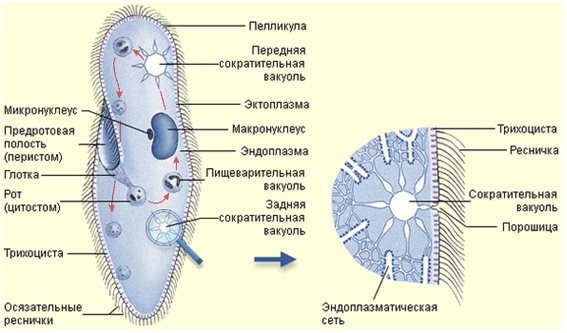 Строение Инфузории-туфелькиМногообразие. Большинство инфузорий – хищники, ведущие свободный образ жизни (инфузория трубач, инфузория-туфелька), но имеются инфузории, ведущие прикрепленный образ жизни (сосущие инфузории) а также паразиты (балантидий, вызывающий заболевание кишечника)Закрепление темы: Игра «Кто возьмет миллион?»Итог урока: Оцениваю учениковДомашнее задание: Тему прочитать, зарисовать строение инфузорий-туфельки, ответить на вопросы в конце темы